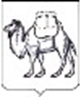 ТЕРРИТОРИАЛЬНАЯ ИЗБИРАТЕЛЬНАЯ КОМИССИЯСОСНОВСКОГО РАЙОНАРЕШЕНИЕ31 июля 2023 года                                                                                  №85/744-5с. ДолгодеревенскоеО применении технологии изготовления протокола участковой комиссии об итогах голосования с машиночитаемым кодом и ускоренного ввода данных протокола участковой комиссии об итогах голосования в Государственную автоматизированную систему Российской Федерации «Выборы» с использованием машиночитаемого кода при проведении выборов депутатов Совета депутатов сельского поселения Новый Кременкуль четвертого созыва В соответствии с пунктом 1 постановления Центральной избирательной комиссии Российской Федерации от 15 февраля 2017 года №74/667-7 «О применении технологии изготовления протоколов участковых комиссий об итогах голосования с машиночитаемым кодом и ускоренного ввода данных протоколов участковых комиссий об итогах голосования в Государственную автоматизированную систему Российской Федерации «Выборы» с использованием машиночитаемого кода», территориальная избирательная комиссия Сосновского района, на которую в соответствии постановлением избирательной комиссии Челябинской области № 10/107-7 от 29 апреля 2022 года возложено исполнение полномочий по подготовке и проведению выборов в органы местного самоуправления, местного референдума на территории сельского поселения Новый Кременкуль Сосновского муниципального района, РЕШИЛА:1. Применить технологию использования протокола участковой комиссии об итогах голосования с машиночитаемым кодом и ускоренного ввода данных протокола участковой комиссии об итогах голосования в Государственную автоматизированную систему Российской Федерации «Выборы» с использованием машиночитаемого кода при проведении выборов депутатов Совета депутатов сельского поселения Новый Кременкуль четвертого созыва (прилагается).2. Направить настоящее решение в избирательную комиссию Челябинской области для размещения в информационно-телекоммуникационной сети «Интернет».3. Контроль за исполнением настоящего решения возложить на секретаря территориальной избирательной комиссии Сосновского района           И.М. Щастливую.Председатель комиссии 				                          Т.Б. КорниенкоСекретарь комиссии 					                        И.М. ЩастливаяПеречень избирательных участков,     на которых будет применяться технология изготовления протокола участковой комиссии об итогах голосования с машиночитаемым кодом и ускоренного ввода данных протокола участковой комиссии об итогах голосования в Государственную автоматизированную систему Российской Федерации «Выборы» с использованием машиночитаемого кода при проведении выборов депутатов Совета депутатов сельского поселения Новый Кременкуль четвертого созываПриложение к решению территориальной избирательной комиссии Сосновского района  от 31 июля 2023 года № 85/744-5№ п/п.Наименование выборов Наименование избирательной комиссии, организующей выборы Количествоизбирательных участковНомер избирательногоучастка №Сосновский муниципальный район Сосновский муниципальный район Сосновский муниципальный район Сосновский муниципальный район 1Выборы депутатов Советов депутатов сельского поселения Новый Кременкуль четвертого созыва Территориальная избирательная комиссияСосновского района1 2117